Rechtschreibung Üben mit LearningappsPhilipp Lange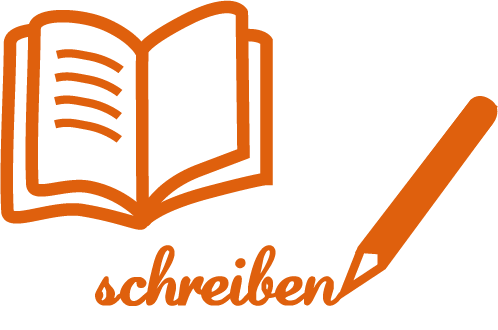 Richtig zu schreiben ist eine Säule des Deutschlernens. Wenn Schüler*innen in der Lage sind, Rechtschreibphänomene zu erkennen und richtig anzuwenden, fällt es ihnen leichter, Texte zu formulieren und längere Schreibprozesse sicher zu bewältigen. Gerade in der Sekundarstufe I macht richtig schreiben zu lernen noch einen großen Teil des Unterrichts aus.Um das Rechtschreiben zu trainieren helfen verschiedenste Übungsformate, die in allen Lehrwerken Standard sind. Einsetz-, Zuordnungs- oder Auswahlübungen können mit LearningApps aber auch ganz einfach digital erstellt werden und so einen motivierenden Zugang für die Schüler*innen bieten. Und noch besser: Mit LearningApps können Schüler*innen im Handumdrehen eigene Übungen erstellen und so einen vertiefenden Transfer des Gelernten realisieren. ZUORDNUNG ZU DEN STANDARDSHINWEISE LearningApps ist keine spezifisch für den Deutschunterricht entwickelte browserbasierte Plattform, sondern bietet speziell für den Bildungsbereich ein überaus umfangreiches Repertoire an Übungen. Es können sowohl fertige Apps genutzt als auch eigene erstellt werden.Bevor sie LearningApps erstmals im Unterricht verwenden, sollten Lehrkräfte das umfangreiche Angebot selbst in Augenschein nehmen. Ein Tutorial findet sich hier.Mit einem Account können die Anwendungen gespeichert werden. Ohne Account sind Apps nur in der Vorschauversion spielbar. Es empfiehlt sich einen Unterricht-Account anzulegen, mit dessen Hilfe auch Klassen erstellt und somit Zugänge für Schüler*innen generiert werden können. Eine Anleitung dazu findet sich hier.BAUSTEINE FÜR DEN UNTERRICHTLiteratur, Links UND EMPFEHLUNGENInformationen zu den unterrichtsbausteinen Standards im Basiscurriculum Medienbildungbei der Planung einer Medienproduktion die Rahmenbedingungen berücksichtigen (D/G)unter Nutzung erforderlicher Technologien (multi-)mediale Produkte einzeln und in der Gruppe herstellen (G)Rückmeldungen zur Optimierung ihrer Medienproduktion nutzen (D/G)vorhandene Möglichkeiten zur Veröffentlichung eigener Medienproduktionen prüfen und sie nutzen (D/G)Standards im FachWörter mit nicht regelhafter Rechtschreibung richtig schreiben (E/F)die Regeln der Rechtschreibung anwenden (G/H)Gestaltungsmittel von Texten unterschiedlicher medialer Form untersuchen (G)Thema / SchwerpunktMethode und InhaltMaterialien und TippsVorbereitung für LehrendeInternetseite LearningApps.org erkundenInfoblatt studieren und die unterschiedlichen Möglichkeiten entdecken, Rechtschreibübungen zu entwickelneigene App für das zu behandelnde Rechtschreibphänomen erstellen  um sich selbst mit den Möglichkeiten auszukennen und Fragen der Schüler*innen während der App-Entwicklung beantworten zu könnenStartseite: https://learningapps.org Infoblatt Was ist Learning
Apps.org: https://learningapps.org/LearningApps.pdfLearning Snack zu LearningApps: https://s.bsbb.eu/c5 Beispiel-App zur Groß- und Kleinschreibung: https://learningapps.org/display?v=pwi58ipzc20In ein Rechtschreibphänomen einführenIn ein Rechtschreibphänomen anhand bewährter Verfahren einführen bzw. dieses wiederholen (hier ließe sich die selbst erstellte App nutzen)Ausblick geben, dass das Phänomen geübt wird, indem eine eigene App gestaltet wirdBei Einstieg mit eigener App werden digitale Endgeräte (am besten PC, Anwendungen sind aber auch auf dem Handy abrufbar) schon in dieser Phase benötigt.Um leichter zur App zu navigieren, kann der QR-Code (neben den Links verfügbar) genutzt werden.Schüler*innen gestalten 
eigene Apps zum RechtschreibphänomenZeit für die Schüler*innen, die vielfältigen Möglichkeiten zu entdecken, um Ideen für eine eigene App zu entwickeln (ggf. ratsam – v.a. in den Jahrgangsstufen 7/8 – sich zunächst auf ein App-Format zu einigen)grobe Struktur der App planen (Empfohlen wird, dies analog und gruppenteilig zu tun; eine digitale Möglichkeit kollaborativer Planung ist es, ein Etherpad zu nutzen.)Peer-Feedback bei der Erstellung anbahnenSpätestens zu diesem Zeitpunkt benötigen die Schüler*innen mobile Endgeräte (am besten eignen sich hier PCs oder Laptops).Einstiegs-Video auf der Startseite: https://learningapps.orgEtherpad als mögliches kollaboratives Tool, um die App zu planen: https://yopad.eu Learning Snack zu Etherpad: https://s.bsbb.eu/c6Schüler*innen üben anhand der Apps ihrer 
Mitschüler*innenLinks zu den Apps in einem kollaborativen Dokument sammelnfertige Apps zum Üben nutzenEtherpad als mögliches kollaboratives Tool, um Apps zu sammeln: https://yopad.eu Learning Snack zu Etherpad: https://s.bsbb.eu/c6ReflexionApp-Formate besprechen und ihre Handhabbarkeit für das Rechtschreiblernen reflektiertenOncoo-Zielscheibe als mögliches Feedback-Tool: https://www.oncoo.de/oncoo.phpLearning Snack zu Oncoo: https://s.bsbb.eu/c7 Zuordnung zu den Standards des Basiscurriculums SprachbildungGrammatik-, Rechtschreib- und Zeichensetzungsregeln nutzen, die für die Lesbarkeit ihrer Texte bedeutsam sind (D/G)Fuchs, Priska: LearningApps – Freude beim Lernen. iBook (für Mac und iPad): https://learningapps.org/LearningApps.ibooks (abgerufen: 26.11.2020).Hielscher, Michael (2012): Autorenwerkzeuge für digitale, multimediale und interaktive Lernbausteine im Web 2.0, Ph.D. Johannes Gutenberg Universität Mainz, zu finden auf: https://www.researchgate.net/publication/282122933_Autorenwerkzeuge_fur_digitale_multimediale_und_interaktive_Lernbausteine_im_Web_20 (abgerufen: 26.11.2020).Learning Snack. Etherpad – kollaborativer Texteditor. https://www.learningsnacks.de/share/32266 (abgerufen: 19.01.2021).Learning Snack. LearningApps – interaktive Bausteine. https://www.learningsnacks.de/share/26028 (abgerufen: 19.01.2021).Learning Snack. Oncoo – kooperative Lernmethoden digital. https://www.learningsnacks.de/share/127795 (abgerufen: 19.01.2021).https://www.learningsnacks.de (weiteres Tool, um Online-Übungen zu gestalten; abgerufen: 26.11.2020).Begleitende Hinweisbroschüre: https://s.bsbb.eu/hinweise Unterrichtsbausteine für alle Fächer im Überblick: https://s.bsbb.eu/ueberblick Tutorials zu den in den Unterrichtsbausteinen genutzten digitalen Tools: https://s.bsbb.eu/tools